04/26/23 Crisis Informatics MindmapSee ANIA presentation slide deck for a PowerPoint diagram version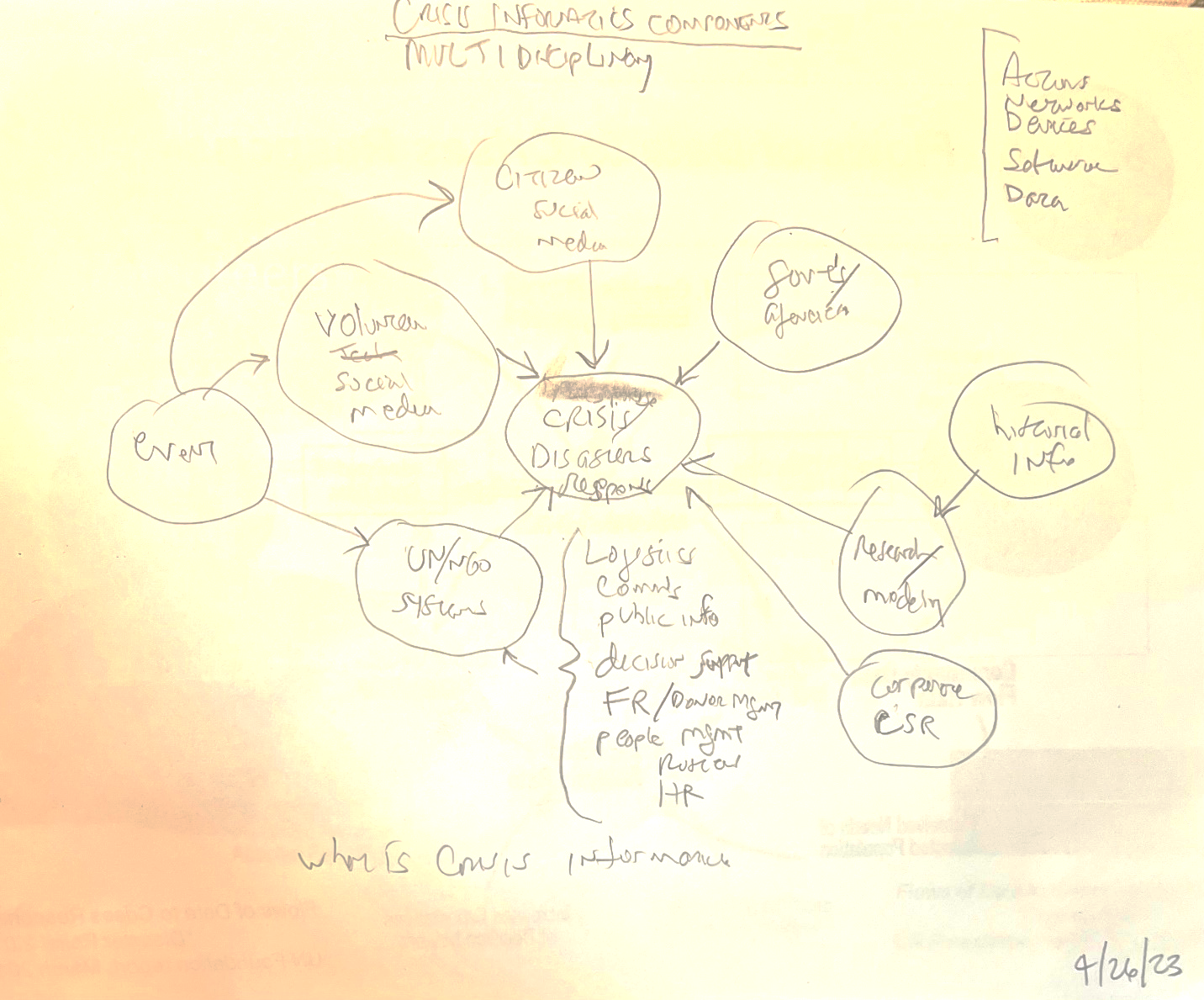 